САМОРЕГУЛИРУЕМАЯ ОРГАНИЗАЦИЯ НЕКОММЕРЧЕСКОЕ ПАРТНЕРСТВО«ПРОФЕССИОНАЛЬНОЕ ОБЪЕДИНЕНИЕ ПАРТНЕРОВ  В ОБЛАСТИЧАСТНОЙ ОХРАННОЙ ДЕЯТЕЛЬНОСТИ «ОХРАНА»ОСНОВНЫЕ ПОЛОЖЕНИЯ                                                                            Утвержденорешением Правления Саморегулируемой  организации Некоммерческого партнёрства «Профессиональное объединение партнёров в области частной охранной деятельности «Охрана»(протокол Правления СРО НП «Охрана» от 27.06.2011 г. N4, дата введения –27.06  2011года)Москва.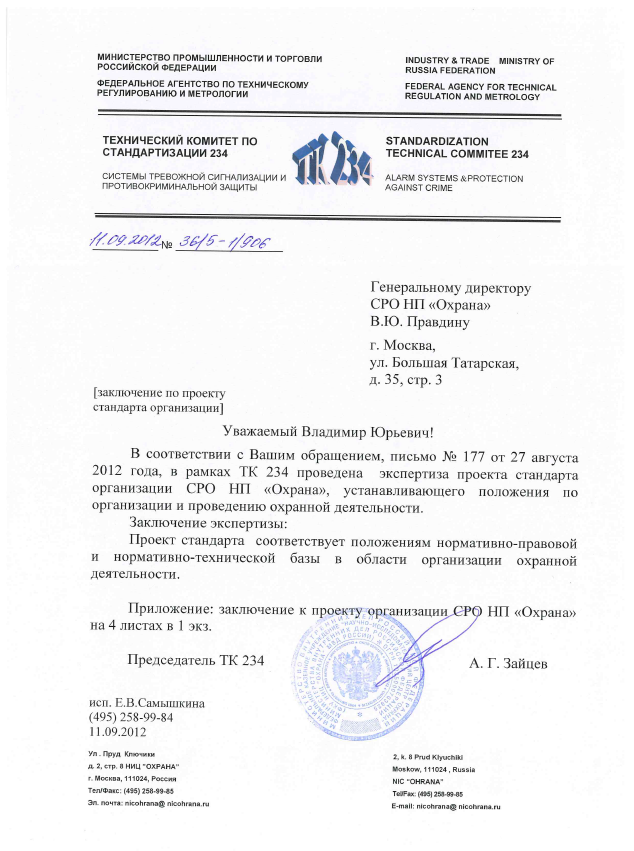 СТАНДАРТ САМОРЕГУЛИРУЕМОЙ ОРГАНИЗАЦИИСТАНДАРТ САМОРЕГУЛИРУЕМОЙ ОРГАНИЗАЦИИСВОД ПРАВИЛРУКОВОДСТВО ПО ОРГАНИЗАЦИИ И ВЕДЕНИЮОХРАННОЙ ДЕЯТЕЛЬНОСТИСВОД ПРАВИЛРУКОВОДСТВО ПО ОРГАНИЗАЦИИ И ВЕДЕНИЮОХРАННОЙ ДЕЯТЕЛЬНОСТИ